Victoria Tourism Industry Council (VTIC) submissionThe Hon. Jaala Pulford MLC Minister for Regional Development Development Level 16, 8 Nicholson StreetEAST MELBOURNE VIC 300220 April 2015Dear Minister,RE: Regional Service Policy and Delivery ReviewThank you for your correspondence of 16 April, 2015, regarding the Regional Economic Development and Services Review.As you may be aware, the Victoria Tourism Industry Council (VTIC) will be participating in a stakeholder consultation session on Thursday 30 April in Woodend. We look forward to representing the tourism and events industry at this forum and the chance to highlight the challenges and opportunities of our sector in the context of regional Victoria.I would also draw your attention to VTIC’s submission to the ongoing Victorian Visitor Economy Review - available online at http://vtic.com.au/content/vtic-submission-victorian-visitor-economy-reviewWith half of VTIC's membership based in regional Victoria and many metro-base members also operating in regional Victoria, we have a keen interest in participating in the process of improving regional economic development and service delivery, and look forward to the progress of your department's Review.Yours sincerely,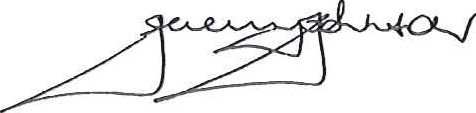 Jeremy JohnsonChair